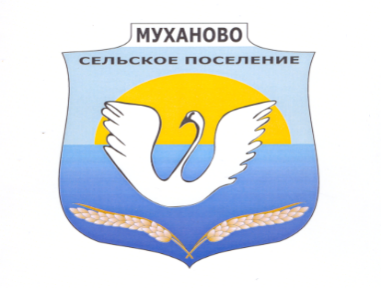 Ежемесячная информационная газета сельского поселения МухановоОФИЦИАЛЬНОСообщение о возможном установлении публичного сервитута1. Комитет по управлению имуществом Кинель-Черкаского района рассматривает ходатайство АО «Транснефть - Приволга» об установлении публичного сервитута в отношении земельных участков, расположенных в муниципальном районе Кинель-Черкасский Самарской области.2. Целью установления публичного сервитута является складирование строительных и иных материалов, размещение временных или вспомогательных сооружений (включая ограждения, бытовки, навесы) и строительной техники, которые необходимы для обеспечения реконструкции объекта федерального значения «Магистральный нефтепровод «Нижневартовск – Курган – Куйбышев» р. Куртамак, 2175 км Ду-1200. Бугурусланское РНУ. Реконструкция» и его неотъемлемых технологических частей. 3. Земельные  участки,  в  отношении  которых  испрашивается публичный  сервитут:   - 63:23:0000000:101, 63:23:0000000:19, 63:23:0000000:20, 63:23:0000000:207, 63:23:0000000:214, 63:23:0000000:361, 63:23:0000000:4669, 63:23:0000000:4783, 63:23:0000000:4857, 63:23:0000000:4951, 63:23:0000000:5087, 63:23:0000000:5174, 63:23:1603003:67, 63:23:1603003:74, 63:23:1603003:75, земли государственная собственность на которые не разграничена в границах кадастровых кварталов 63:23:1708001, 63:23:1707001,  расположенных в м.р. Кинель-Черкасский, сельское поселение Муханово,  63:23:1603003, расположенного в м.р. Кинель-Черкасский, сельское поселение Кротовка. 4. Заинтересованные лица могут ознакомиться с поступившим ходатайством об установлении публичного сервитута и прилагаемым к нему описанием местоположения границ публичного сервитута в Комитете по управлению имуществом Кинель-Черкасского района.Со всеми возникающими вопросами просим обращаться в Комитет по управлению имуществом Кинель-Черкасского района (тел.:(884660)4-11-42, 4-65-10). Местонахождение: 446350, Самарская область, Кинель-Черкасский район, с. Кинель-Черкассы, ул. Красноармейская, д. 69, кабинет №15. График работы: с 08-00 до 16.00, понедельник с 08.00 до 17.00, перерыв с 12.00 до 13.00; выходные дни суббота, воскресенье.5, Сообщение о поступившем ходатайстве об установлении публичного сервитута размещено на официальном сайте Администрации муниципального района Кинель - Черкасский Самарской области https://www.kinel-cherkassy.ru/.Ознакомиться с описанием местоположения границ публичного сервитута для складирования строительных и иных материалов, размещения временных или вспомогательных сооружений (включая ограждения, бытовки, навесы) и строительной техники, которые необходимы для обеспечения реконструкции объекта федерального значения «Магистральный нефтепровод «Нижневартовск – Курган – Куйбышев» р. Куртамак, 2175 км Ду-1200. Бугурусланское РНУ. Реконструкция» и его неотъемлемых технологических частей, можно  на официальном сайте Администрации муниципального района Кинель - Черкасский Самарской области https://www.kinel-cherkassy.ru/ либо по адресу: Самарская область, Кинель-Черкасский район, с. Кинель-Черкассы, ул. Красноармейская, д. 69, кабинет №15. График работы: с 08-00 до 16.00, понедельник с 08.00 до 17.00, перерыв с 12.00 до 13.00; выходные дни суббота, воскресенье.Руководитель Комитета – заместительГлавы Администрации района                                                                                                                                                              Д. М. Долгополов      НОВОСТИ Кинель-Черкасского районаЯ сирота, мне 24 года, жильё мне еще не предоставили, где я могу быть зарегистрирован?  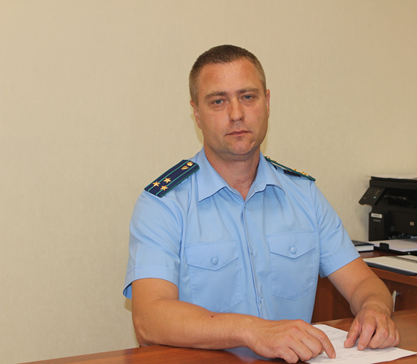 На вопрос отвечает прокурор Кинель-Черкасского района Анатолий Завалишин.Постановлением Правительства Российской Федерации от 15.11.2022 № 2069 "О внесении изменений в Правила регистрации и снятия граждан Российской Федерации с регистрационного учета по месту пребывания и по месту жительства в пределах Российской Федерации", установлено, что дети-сироты и дети, оставшиеся без попечения родителей, лица из числа детей-сирот и детей, оставшихся без попечения родителей, достигшие возраста 18 лет либо приобретшие полную дееспособность до достижения совершеннолетия, а также лица, которые относились к категории детей-сирот и детей, оставшихся без попечения родителей, лиц из числа детей-сирот и детей, оставшихся без попечения родителей, и достигли возраста 23 лет, не обеспеченные жилыми помещениями, до фактического предоставления им таких помещений или до исключения их из списка детей-сирот и детей, оставшихся без попечения родителей, лиц из числа детей-сирот и детей, оставшихся без попечения родителей, лиц, которые относились к категории детей-сирот и детей, оставшихся без попечения родителей, лиц из числа детей-сирот и детей, оставшихся без попечения родителей, и достигли возраста 23 лет, которые подлежат обеспечению жилыми помещениями (далее - список), регистрируются по месту жительства по адресу местной администрации или территориального органа местной администрации (при его наличии) муниципального образования, на территории которого они проживают, в субъекте Российской Федерации, где они включены в список.Как происходит регистрация, что для этого нужно? Регистрация указанных граждан осуществляется на основании заявления установленной формы о регистрации по месту жительства с представлением документа, удостоверяющего личность. Орган регистрационного учета самостоятельно запрашивает в государственных органах с использованием единой системы межведомственного электронного взаимодействия сведения о включении в список, содержащиеся в Единой государственной информационной системе социального обеспечения, и производит регистрацию по месту жительства не позднее 6 рабочих дней со дня подачи заявления о регистрации по месту жительства. Необходимо отметить, что заявление установленной формы о регистрации по месту жительства в форме электронного документа может быть представлено через Единый портал Государственных услуг. Данное постановление вступает в силу с 11 января 2023 г.ПрокуратураКинель-Черкасским районным судом Самарской области осужден мужчина за оскорбление государственного обвинителя.Кинель-Черкасским районным судом Самарской области 27 декабря 2022 года рассмотрено уголовное дело в отношении ранее судимого П. за оскорбление государственного обвинителя в ходе рассмотрения уголовного дела, то есть за преступление, предусмотренное частью 1 статьи 297 УК РФ. В ходе следствия по уголовного делу установлено, что 13.05.2022 Кинель-Черкасским районным судом рассматривалось уголовное дело в отношении гражданина П., 1990 года рождения, уроженца г. Белорецк, Башкирской АССР, не работающего, ранее судимого, который обвинялся в совершении разбоя в отношении своей сожительницы у которой вымогал золотые серьги угрожая ножом.Перед началом судебного заседания, 13.05.2022 П. заведомо зная, что помощник прокурора района В. является государственным обвинителем по вышеуказанному уголовному делу, на почве неприязни, публично, используя ненормативную лексику, высказал в адрес последней оскорбления, унижающие честь и достоинство человека.  Подсудимый в судебном заседании вину не признал. Государственным обвинителем суду представлены исчерпывающие доказательства, указывающие на виновность подсудимого в инкриминируемом ему деянии. Доказательства стороны обвинения легли в основу обвинительного приговора.Так, судом, с учетом мнения государственного обвинителя, назначено наказание в виде 240 часов обязательных работ. Приговор в законную силу не вступил.ПрокуратураИ З В Е Щ Е Н И ЕФилиал ПАО «Россети» Самарское предприятие магистральных электрических сетей  доводит до Вашего сведения, что на территории Вашего муниципального образования, предприятия, хозяйства расположены магистральные линии электропередачи 220-500 кВ единой национальной электрической сети.Сообщаем Вам, что в соответствии с Постановлением Правительства РФ от 24 февраля . № 160 «О порядке установления охранных зон объектов электросетевого хозяйства и особых условий использования земельных участков, расположенных в границах таких зон», утверждены «Правила установления охранных зон объектов электросетевого хозяйства и особых условий использования земельных участков, расположенных в границах таких зон». Правила применяются на всей территории Российской Федерации, ими устанавливаются охранные зоны объектов электросетевого хозяйства (охранные  зоны), а также особые условия использования земельных участков, расположенных в пределах охранных зон, обеспечивающие   безопасное функционирование и эксплуатацию указанных объектов, а также исключающие возможность повреждения линий электропередач и иных объектов сетевого хозяйства. Охранные зоны устанавливаются:вдоль воздушных линий электропередачи – в виде части поверхности участка земли и  воздушного пространства (на  высоту, соответствующую высоте опор воздушных линий электропередачи), ограниченной параллельными вертикальными плоскостями, отстоящими по обе стороны линии электропередачи от крайних проводов при неотклоненном их положении на расстоянии 25 (для ВЛ-220 кВ)-30 (для ВЛ-500 кВ) метров.1. При производстве работ в охранной зоне ВЛ-220, 500 кВ Вы должны руководствоваться нижеследующим:1.1 В охранных зонах запрещается осуществлять любые действия, которые могут нарушить безопасную работу объектов электросетевого хозяйства, в том числе привести к их повреждению или уничтожению, и (или) повлечь причинение вреда жизни, здоровью граждан и имуществу физических или юридических лиц, а также повлечь нанесение экологического ущерба и возникновение пожаров, в том числе:набрасывать на провода и опоры воздушных линий электропередачи посторонние предметы, а также подниматься на опоры воздушных   линий электропередачи;размещать любые объекты и предметы (материалы) в пределах созданных в соответствии с требованиями нормативно-технических документов проходов и подъездов для доступа к объектам электросетевого хозяйства, а также проводить любые работы и возводить сооружения, которые могут препятствовать доступу к объектам электросетевого хозяйства, без создания необходимых для такого доступа проходов и подъездов;разводить огонь в пределах охранных зон вводных и распределительных устройств, подстанций, воздушных линий электропередачи, а также в охранных зонах кабельных линий электропередачи;размещать свалки;производить работы ударными механизмами, сбрасывать тяжести массой свыше 5 тонн, производить сброс и слив едких и коррозионных веществ и горюче-смазочных материалов (в охранных зонах подземных кабельных линий электропередачи);складировать или размещать хранилища любых, в том числе горюче-смазочных, материалов;размещать детские и спортивные площадки, стадионы, рынки, торговые точки, полевые станы, загоны для скота, гаражи и стоянки всех видов машин и механизмов, за исключением гаражей-стоянок автомобилей, принадлежащих физическим лицам, проводить любые мероприятия, связанные с большим скоплением людей, не занятых выполнением разрешенных в установленном порядке работ (в охранных зонах воздушных линий электропередачи);использовать (запускать) любые летательные аппараты, в том числе воздушных змеев, спортивные модели летательных аппаратов (в охранных зонах воздушных линий электропередачи);осуществлять проход судов с поднятыми стрелами кранов и других механизмов (в охранных зонах воздушных линий электропередачи).1.2. В пределах охранных зон без письменного решения о   согласовании сетевых организаций юридическим и физическим лицам запрещаются:строительство, капитальный ремонт, реконструкция или снос зданий и сооружений;горные, взрывные, мелиоративные работы, в том числе связанные с временным затоплением земель;посадка и вырубка деревьев и кустарников;дноуглубительные, землечерпальные и погрузочно-разгрузочные работы, проезд машин и механизмов, имеющих общую высоту с грузом или без груза от поверхности дороги более  (в охранных зонах   воздушных линий электропередачи);земляные работы на глубине более 0,3 метра (на   вспахиваемых землях на глубине более 0,45 метра), а также планировка грунта (в охранных зонах подземных кабельных линий электропередачи);полив сельскохозяйственных культур в случае, если высота   струи воды может составить свыше  (в охранных зонах воздушных линий электропередачи);полевые сельскохозяйственные работы с применением сельскохозяйственных машин и оборудования высотой более  (в охранных зонах воздушных линий электропередачи) или полевые сельскохозяйственные работы, связанные с вспашкой земли (в охранных зонах кабельных линий электропередачи).2. Для получения письменного решения о согласовании осуществления действий, предусмотренных пунктами 1.2 настоящего извещения, заинтересованные лица обращаются с письменным заявлением в адрес Самарского ПМЭС, не позднее чем за 15 рабочих дней до осуществления необходимых действий.3. Для предотвращения или устранения аварий работникам сетевых организаций обеспечивается беспрепятственный доступ к объектам электросетевого хозяйства, а также возможность доставки необходимых материалов и техники.3.1. Плановые (регламентные) работы по техническому обслуживанию объектов электросетевого хозяйства производятся с предварительным уведомлением собственников (землепользователей, землевладельцев, арендаторов) земельных участков.3.2 Работы по предотвращению или ликвидации аварий, а    также их последствий на объектах электросетевого хозяйства могут проводиться   без предварительного уведомления собственников (землепользователей, землевладельцев, арендаторов) земельных участков. При проведении указанных работ сетевые организации обязаны направить уведомление собственникам соответствующих земельных участков не позднее чем через 2 рабочих дня с момента начала работ.4. Для обеспечения безаварийного функционирования и эксплуатации объектов электросетевого хозяйства в охранных зонах сетевыми организациями или организациями, действующими на основании соответствующих договоров с сетевыми организациями, осуществляются:прокладка и содержание просек вдоль воздушных линий электропередачи, расположенных в лесных массивах и зеленых насаждениях;вырубка и опиловка деревьев и кустарников в пределах минимально допустимых расстояний до их крон, а также вырубка деревьев, угрожающих падением.5. Сетевые организации при содержании просек обязаны обеспечивать:содержание просеки в пожаробезопасном состоянии в соответствии с требованиями правил пожарной безопасности в лесах;поддержание ширины просек в размерах, предусмотренных проектами строительства объектов электросетевого хозяйства и требованиями, определяемыми в порядке, установленном законодательством Российской Федерации, путем вырубки, обрезки крон деревьев (кустарников) и иными способами;вырубку или обрезку крон деревьев (лесных насаждений), произрастающих на просеках, высота которых превышает .6. Рубка деревьев в случаях, предусмотренных пунктами 4 и 5 настоящих Правил, осуществляется по   мере необходимости без предварительного предоставления лесных участков. Земли непосредственно под опорами, а также полоса земли вокруг внешнего контура опоры шириной  находится в постоянном (бессрочном) пользовании Самарского ПМЭС.Во избежание повреждения или падения опор запрещается производство каких-либо работ, а также проезд всякого рода машин и механизмов по этим земельным участкам.Должностные лица и граждане, виновные в нарушении требований «Правил установления охранных зон объектов электросетевого хозяйства и особых условий использования земельных участков, расположенных в границах таких зон», если это нарушение могло вызвать или вызвало перерыв в обеспечении электроэнергией, наказываются штрафом:          граждане в размере от 5 до 10 минимальных размеров оплаты труда,          должностные лица в размере от 10 до 20 минимальных размеров оплаты труда,         юридические лица от 100 до 200 минимальных размеров оплаты труда.          Кроме того, с виновных лиц, по решению суда, может быть взыскан принесенный ущерб.Органы местной исполнительной власти, а также органы внутренних дел обязаны оказывать содействие персоналу Самарского ПМЭС в предотвращении аварий и ликвидации их последствий на ВЛ-220-500 кВ, а также в обеспечении выполнения всеми предприятиями, организациями, учреждениями и гражданами требований правил охраны электрических сетей, напряжением выше 1000 вольт.При переименовании, разделении хозяйства, появлении фермерских хозяйств на их территории просим Вас поставить нас в известность.Также просим Вас поставить нас в известность при появлении усадки или размыва грунта, оползней вблизи опор, разливов рек, а также других неисправностей на линии электропередачи, замеченных Вами и Вашими работниками.ПРАВИТЕЛЬСТВО РОССИЙСКОЙ ФЕДЕРАЦИИПОСТАНОВЛЕНИЕот 24 февраля 2009 г. N 160О ПОРЯДКЕ УСТАНОВЛЕНИЯ ОХРАННЫХ ЗОНОБЪЕКТОВ ЭЛЕКТРОСЕТЕВОГО ХОЗЯЙСТВА И ОСОБЫХ УСЛОВИЙИСПОЛЬЗОВАНИЯ ЗЕМЕЛЬНЫХ УЧАСТКОВ, РАСПОЛОЖЕННЫХВ ГРАНИЦАХ ТАКИХ ЗОН(в ред. Постановлений Правительства РФ от 05.06.2013 N 476,от 26.08.2013 N 736)В соответствии со статьей 89 Земельного кодекса Российской Федерации Правительство Российской Федерации постановляет:1. Утвердить прилагаемые Правила установления охранных зон объектов электросетевого хозяйства и особых условий использования земельных участков, расположенных в границах таких зон.2. Установить, что:проверки соблюдения особых условий использования земельных участков, расположенных в границах охранных зон объектов электросетевого хозяйства, проводятся уполномоченным федеральным органом исполнительной власти при осуществлении федерального государственного энергетического надзора;(в ред. Постановления Правительства РФ от 05.06.2013 N 476)Правила, утвержденные настоящим Постановлением, не распространяются на объекты, размещенные в границах охранных зон объектов электросетевого хозяйства до даты вступления в силу настоящего Постановления.3. Министерству природных ресурсов и экологии Российской Федерации по согласованию с Министерством энергетики Российской Федерации в 3-месячный срок с даты вступления в силу настоящего Постановления разработать и утвердить порядок осуществления государственного контроля за соблюдением особых условий использования земельных участков, расположенных в границах охранных зон объектов электросетевого хозяйства.4. Признать не действующими на территории Российской Федерации:Правила охраны электрических сетей напряжением свыше 1000 вольт, утвержденные Постановлением Совета Министров СССР от 26 марта 1984 г. N 255 (Свод законов СССР, 1990, т. 6, с. 590);Правила охраны электрических сетей напряжением до 1000 вольт, утвержденные Постановлением Совета Министров СССР от 11 сентября 1972 г. N 667 (Свод законов СССР, 1990, т. 6, с. 595).Председатель ПравительстваРоссийской ФедерацииВ.ПУТИНУтвержденыПостановлением ПравительстваРоссийской Федерацииот 24 февраля 2009 г. N 160ПРАВИЛАУСТАНОВЛЕНИЯ ОХРАННЫХ ЗОН ОБЪЕКТОВ ЭЛЕКТРОСЕТЕВОГОХОЗЯЙСТВА И ОСОБЫХ УСЛОВИЙ ИСПОЛЬЗОВАНИЯ ЗЕМЕЛЬНЫХУЧАСТКОВ, РАСПОЛОЖЕННЫХ В ГРАНИЦАХ ТАКИХ ЗОН(в ред. Постановлений Правительства РФ от 05.06.2013 N 476,от 26.08.2013 N 736)I. Общие положения1. Настоящие Правила определяют порядок установления охранных зон объектов электросетевого хозяйства (далее - охранные зоны), а также особые условия использования земельных участков, расположенных в пределах охранных зон (далее - земельные участки), обеспечивающие безопасное функционирование и эксплуатацию указанных объектов.2. В охранных зонах в целях обеспечения безопасных условий эксплуатации и исключения возможности повреждения линий электропередачи и иных объектов электросетевого хозяйства устанавливаются особые условия использования территорий.3. Границы охранных зон определяются в соответствии с настоящими Правилами.4. Земельные участки у их собственников, землевладельцев, землепользователей или арендаторов не изымаются.II. Установление охранных зон5. Охранные зоны устанавливаются для всех объектов электросетевого хозяйства исходя из требований к границам установления охранных зон согласно приложению.6. Границы охранной зоны в отношении отдельного объекта электросетевого хозяйства определяются организацией, которая владеет им на праве собственности или ином законном основании (далее - сетевая организация).КонсультантПлюс: примечание.Организациям, владеющим объектами электросетевого хозяйства, введенными в эксплуатацию до даты вступления в силу настоящего Постановления, не требуется согласование границ охранных зон указанных объектов с Ростехнадзором. Сведения о границах охранных зон вносятся в государственный кадастр недвижимости на основании заявления организации. Такие сведения должны быть предоставлены в Росреестр до 1 января 2015 года (пункт 3 Постановления Правительства РФ от 26.08.2013 N 736).Сетевая организация обращается в федеральный орган исполнительной власти, осуществляющий федеральный государственный энергетический надзор, с заявлением о согласовании границ охранной зоны в отношении отдельных объектов электросетевого хозяйства, которое должно быть рассмотрено в течение 15 дней с даты его поступления в соответствующий орган.(в ред. Постановления Правительства РФ от 05.06.2013 N 476)После согласования границ охранной зоны сетевая организация в течение 3 месяцев обращается в федеральный орган исполнительной власти, осуществляющий кадастровый учет и ведение государственного кадастра недвижимости (орган кадастрового учета), с заявлением о внесении сведений о границах охранной зоны в документы государственного кадастрового учета недвижимого имущества, на основании которого указанный федеральный орган исполнительной власти принимает решение о внесении в документы государственного кадастрового учета недвижимого имущества сведений о границах охранной зоны.(в ред. Постановления Правительства РФ от 26.08.2013 N 736)Охранная зона считается установленной с даты внесения в документы государственного кадастрового учета сведений о ее границах.7. Охранные зоны подлежат маркировке путем установки за счет сетевых организаций предупреждающих знаков, содержащих указание на размер охранной зоны, информацию о соответствующей сетевой организации, а также необходимость соблюдения предусмотренных настоящими Правилами ограничений.III. Правила охраны электрических сетей, размещенныхна земельных участках8. В охранных зонах запрещается осуществлять любые действия, которые могут нарушить безопасную работу объектов электросетевого хозяйства, в том числе привести к их повреждению или уничтожению, и (или) повлечь причинение вреда жизни, здоровью граждан и имуществу физических или юридических лиц, а также повлечь нанесение экологического ущерба и возникновение пожаров, в том числе:а) набрасывать на провода и опоры воздушных линий электропередачи посторонние предметы, а также подниматься на опоры воздушных линий электропередачи;б) размещать любые объекты и предметы (материалы) в пределах созданных в соответствии с требованиями нормативно-технических документов проходов и подъездов для доступа к объектам электросетевого хозяйства, а также проводить любые работы и возводить сооружения, которые могут препятствовать доступу к объектам электросетевого хозяйства, без создания необходимых для такого доступа проходов и подъездов;в) находиться в пределах огороженной территории и помещениях распределительных устройств и подстанций, открывать двери и люки распределительных устройств и подстанций, производить переключения и подключения в электрических сетях (указанное требование не распространяется на работников, занятых выполнением разрешенных в установленном порядке работ), разводить огонь в пределах охранных зон вводных и распределительных устройств, подстанций, воздушных линий электропередачи, а также в охранных зонах кабельных линий электропередачи;г) размещать свалки;д) производить работы ударными механизмами, сбрасывать тяжести массой свыше 5 тонн, производить сброс и слив едких и коррозионных веществ и горюче-смазочных материалов (в охранных зонах подземных кабельных линий электропередачи).9. В охранных зонах, установленных для объектов электросетевого хозяйства напряжением свыше 1000 вольт, помимо действий, предусмотренных пунктом 8 настоящих Правил, запрещается:а) складировать или размещать хранилища любых, в том числе горюче-смазочных, материалов;б) размещать детские и спортивные площадки, стадионы, рынки, торговые точки, полевые станы, загоны для скота, гаражи и стоянки всех видов машин и механизмов, проводить любые мероприятия, связанные с большим скоплением людей, не занятых выполнением разрешенных в установленном порядке работ (в охранных зонах воздушных линий электропередачи);(в ред. Постановления Правительства РФ от 26.08.2013 N 736)в) использовать (запускать) любые летательные аппараты, в том числе воздушных змеев, спортивные модели летательных аппаратов (в охранных зонах воздушных линий электропередачи);г) бросать якоря с судов и осуществлять их проход с отданными якорями, цепями, лотами, волокушами и тралами (в охранных зонах подводных кабельных линий электропередачи);д) осуществлять проход судов с поднятыми стрелами кранов и других механизмов (в охранных зонах воздушных линий электропередачи).10. В пределах охранных зон без письменного решения о согласовании сетевых организаций юридическим и физическим лицам запрещаются:а) строительство, капитальный ремонт, реконструкция или снос зданий и сооружений;б) горные, взрывные, мелиоративные работы, в том числе связанные с временным затоплением земель;в) посадка и вырубка деревьев и кустарников;г) дноуглубительные, землечерпальные и погрузочно-разгрузочные работы, добыча рыбы, других водных животных и растений придонными орудиями лова, устройство водопоев, колка и заготовка льда (в охранных зонах подводных кабельных линий электропередачи);д) проход судов, у которых расстояние по вертикали от верхнего крайнего габарита с грузом или без груза до нижней точки провеса проводов переходов воздушных линий электропередачи через водоемы менее минимально допустимого расстояния, в том числе с учетом максимального уровня подъема воды при паводке;е) проезд машин и механизмов, имеющих общую высоту с грузом или без груза от поверхности дороги более 4,5 метра (в охранных зонах воздушных линий электропередачи);ж) земляные работы на глубине более 0,3 метра (на вспахиваемых землях на глубине более 0,45 метра), а также планировка грунта (в охранных зонах подземных кабельных линий электропередачи);з) полив сельскохозяйственных культур в случае, если высота струи воды может составить свыше 3 метров (в охранных зонах воздушных линий электропередачи);и) полевые сельскохозяйственные работы с применением сельскохозяйственных машин и оборудования высотой более 4 метров (в охранных зонах воздушных линий электропередачи) или полевые сельскохозяйственные работы, связанные с вспашкой земли (в охранных зонах кабельных линий электропередачи).11. В охранных зонах, установленных для объектов электросетевого хозяйства напряжением до 1000 вольт, помимо действий, предусмотренных пунктом 10 настоящих Правил, без письменного решения о согласовании сетевых организаций запрещается:а) размещать детские и спортивные площадки, стадионы, рынки, торговые точки, полевые станы, загоны для скота, гаражи и стоянки всех видов машин и механизмов, садовые, огородные и дачные земельные участки, объекты садоводческих, огороднических или дачных некоммерческих объединений, объекты жилищного строительства, в том числе индивидуального (в охранных зонах воздушных линий электропередачи);(в ред. Постановления Правительства РФ от 26.08.2013 N 736)б) складировать или размещать хранилища любых, в том числе горюче-смазочных, материалов;в) устраивать причалы для стоянки судов, барж и плавучих кранов, бросать якоря с судов и осуществлять их проход с отданными якорями, цепями, лотами, волокушами и тралами (в охранных зонах подводных кабельных линий электропередачи).12. Для получения письменного решения о согласовании осуществления действий, предусмотренных пунктами 10 и 11 настоящих Правил, заинтересованные лица обращаются с письменным заявлением к сетевой организации (ее филиалу, представительству или структурному подразделению), ответственной за эксплуатацию соответствующих объектов электросетевого хозяйства, не позднее чем за 15 рабочих дней до осуществления необходимых действий.Сетевая организация в течение 2 дней с даты поступления заявления рассматривает его и принимает решение о согласовании (отказе в согласовании) осуществления соответствующих действий.Письменное решение о согласовании (отказе в согласовании) осуществления действий, предусмотренных пунктами 10 и 11 настоящих Правил, вручается заявителю либо направляется ему почтовым отправлением с уведомлением о вручении. Заявитель также информируется сетевой организацией о принятом решении с использованием факсимильных или электронных средств связи в случае, если в заявлении указано на необходимость такого информирования.Отказ в согласовании действий, предусмотренных пунктами 10 и 11 настоящих Правил, допускается, если осуществление соответствующих действий нарушает требования, установленные нормативными правовыми актами, и может повлечь нарушение функционирования соответствующих объектов электросетевого хозяйства. Отказ должен быть мотивированным и содержать ссылки на положения нормативных правовых актов, которые будут нарушены вследствие производства заявителем соответствующих работ (осуществления соответствующих действий).Лица, получившие решение о согласовании осуществления действий в охранных зонах, обязаны осуществлять их с соблюдением условий, обеспечивающих сохранность объектов электросетевого хозяйства.Письменное решение о согласовании производства взрывных работ в охранных зонах выдается только после представления лицами, производящими эти работы, оформленной в установленном порядке технической документации (проекты, паспорта и т.п.), предусмотренной правилами безопасности при взрывных работах, установленными нормативными правовыми актами.При получении письменного решения о согласовании строительства, капитального ремонта и реконструкции зданий и сооружений одновременно с указанным заявлением сетевой организации направляется проектная документация, разработанная применительно к соответствующим объектам. В случае если разработка такой документации в соответствии с законодательством о градостроительной деятельности не является обязательной, одновременно с таким заявлением представляются сведения о параметрах объекта, который планируется построить (изменении его параметров при реконструкции), а также о сроках и объемах работ по строительству, реконструкции и ремонту. Требовать от лиц, заинтересованных в осуществлении строительства, реконструкции и ремонта зданий и сооружений, иные документы и сведения не допускается.Отказ сетевых организаций в выдаче письменного решения о согласовании осуществления в охранных зонах действий, предусмотренных пунктами 10 и 11 настоящих Правил, может быть обжалован в суде.При обнаружении федеральным органом исполнительной власти, осуществляющим федеральный государственный энергетический надзор, фактов осуществления в границах охранных зон действий, запрещенных пунктами 8 и 9 настоящих Правил, или действий, предусмотренных пунктами 10 и 11 настоящих Правил, без получения письменного решения о согласовании сетевой организации, уполномоченные должностные лица указанного органа составляют протоколы о соответствующих административных правонарушениях в соответствии с законодательством Российской Федерации.(в ред. Постановления Правительства РФ от 05.06.2013 N 476)При обнаружении сетевыми организациями и иными лицами фактов осуществления в границах охранных зон действий, запрещенных пунктами 8 и 9 настоящих Правил, или действий, предусмотренных пунктами 10 и 11 настоящих Правил, без получения письменного решения о согласовании сетевой организации, указанные лица направляют заявление о наличии таких фактов в федеральный орган исполнительной власти, осуществляющий федеральный государственный энергетический надзор, а также вправе в соответствии с законодательством Российской Федерации обратиться в суд и (или) органы исполнительной власти, уполномоченные на рассмотрение дел о соответствующих правонарушениях.(в ред. Постановления Правительства РФ от 05.06.2013 N 476)13. При совпадении (пересечении) охранной зоны с полосой отвода и (или) охранной зоной железных дорог, полосой отвода и (или) придорожной полосой автомобильных дорог, охранными зонами трубопроводов, линий связи и других объектов проведение работ, связанных с эксплуатацией этих объектов, на совпадающих участках территорий осуществляется заинтересованными лицами по согласованию в соответствии с законодательством Российской Федерации, регламентирующим порядок установления и использования охранных зон, придорожных зон, полос отвода соответствующих объектов с обязательным заключением соглашения о взаимодействии в случае возникновения аварии.14. На автомобильных дорогах в местах пересечения с воздушными линиями электропередачи владельцами автомобильных дорог должна обеспечиваться установка дорожных знаков, запрещающих остановку транспорта в охранных зонах указанных линий с проектным номинальным классом напряжения 330 киловольт и выше и проезд транспортных средств высотой с грузом или без груза более 4,5 метра в охранных зонах воздушных линий электропередачи независимо от проектного номинального класса напряжения.15. Лица, производящие земляные работы, при обнаружении кабеля, не указанного в технической документации на производство работ, обязаны немедленно прекратить эти работы, принять меры к обеспечению сохранности кабеля и в течение суток сообщить об этом сетевой организации, владеющей на праве собственности (ином законном основании) указанной кабельной линией, либо федеральному органу исполнительной власти, осуществляющему федеральный государственный энергетический надзор.(в ред. Постановления Правительства РФ от 05.06.2013 N 476)IV. Особенности использования сетевыми организациямиземельных участков16. Доступ к объектам электросетевого хозяйства для их эксплуатации и плановых (регламентных) работ осуществляется в соответствии с гражданским и земельным законодательством.Для предотвращения или устранения аварий работникам сетевых организаций обеспечивается беспрепятственный доступ к объектам электросетевого хозяйства, а также возможность доставки необходимых материалов и техники.17. Плановые (регламентные) работы по техническому обслуживанию объектов электросетевого хозяйства производятся с предварительным уведомлением собственников (землепользователей, землевладельцев, арендаторов) земельных участков.Уведомление направляется в письменной форме почтовым отправлением с уведомлением о вручении. Направление уведомления осуществляется с учетом определенных в установленном порядке контрольных сроков пересылки письменной корреспонденции в срок, позволяющий обеспечить его получение не позднее чем за 7 рабочих дней до даты начала проведения соответствующих работ, за исключением случаев, предусмотренных пунктом 18 настоящих Правил. В уведомлении указывается продолжительность работ, а также их содержание.18. Работы по предотвращению или ликвидации аварий, а также их последствий на объектах электросетевого хозяйства могут проводиться без предварительного уведомления собственников (землепользователей, землевладельцев, арендаторов) земельных участков. При проведении указанных работ сетевые организации обязаны направить уведомление собственникам (землепользователям, землевладельцам, арендаторам) соответствующих земельных участков не позднее чем через 2 рабочих дня с момента начала работ.В уведомлении указывается характер и вид повреждения объектов электросетевого хозяйства, а также сроки начала и окончания работ.После выполнения работ по техническому обслуживанию объектов электросетевого хозяйства, работ по предотвращению или ликвидации аварий на таких объектах или их последствий сетевые организации должны привести земельные участки в состояние, пригодное для их использования по целевому назначению, или в состояние, в котором соответствующие земельные участки находились до выполнения работ, а также возместить собственникам (землепользователям, землевладельцам, арендаторам) убытки, причиненные при производстве работ.19. В случае если охранные зоны установлены на сельскохозяйственных угодьях, проведение плановых работ по техническому обслуживанию объектов электросетевого хозяйства осуществляется в период, когда эти угодья не заняты сельскохозяйственными культурами или когда возможно обеспечение сохранности этих культур.20. Плановые (регламентные) работы по техническому обслуживанию кабельных линий электропередачи, вызывающие нарушение дорожного покрытия, могут производиться только после предварительного согласования условий их проведения с лицами, владеющими на праве собственности или ином законном основании автомобильными дорогами, а в пределах поселений - также с органами местного самоуправления.В целях согласования условий проведения работ сетевая организация, осуществляющая эксплуатацию соответствующих кабельных линий электропередачи, направляет указанным субъектам не позднее чем за 7 дней до начала проведения работ письменное заявление, в котором указываются содержание и сроки проведения работ, а также проект схемы организации движения на этот период.Лица, владеющие на праве собственности или ином законном основании автомобильными дорогами (органы местного самоуправления поселений, в пределах которых расположены соответствующие автомобильные дороги), обязаны рассмотреть указанное заявление сетевой организации в течение 2 рабочих дней с даты его поступления и принять решение о его согласовании (отказе в согласовании). Отказ в согласовании допускается в случаях, если содержание и сроки проведения работ не соответствуют установленным обязательным требованиям или проект схемы организации движения не соответствует требованиям нормативных правовых актов в сфере обеспечения безопасности дорожного движения.По согласованию с лицом, владеющим на праве собственности или ином законном основании автомобильной дорогой, выполнение работ по устранению повреждений, причиненных дорогам, может производиться указанным лицом за счет средств соответствующих сетевых организаций.21. Для обеспечения безаварийного функционирования и эксплуатации объектов электросетевого хозяйства в охранных зонах сетевыми организациями или организациями, действующими на основании соответствующих договоров с сетевыми организациями, осуществляются:а) прокладка и содержание просек вдоль воздушных линий электропередачи и по периметру подстанций и распределительных устройств в случае, если указанные зоны расположены в лесных массивах и зеленых насаждениях;б) вырубка и опиловка деревьев и кустарников в пределах минимально допустимых расстояний до их крон, а также вырубка деревьев, угрожающих падением.22. Необходимая ширина просек, прокладываемых в соответствии с пунктом 21 настоящих Правил, расстояния, в пределах которых осуществляется вырубка отдельно стоящих (групп) деревьев (лесных насаждений), а также минимально допустимые расстояния до крон деревьев определяются в соответствии с требованиями законодательных и иных нормативных правовых актов Российской Федерации, в том числе настоящих Правил.(в ред. Постановления Правительства РФ от 26.08.2013 N 736)23. Сетевые организации при содержании просек обязаны обеспечивать:а) содержание просеки в пожаробезопасном состоянии в соответствии с требованиями правил пожарной безопасности в лесах;б) поддержание ширины просек в размерах, предусмотренных проектами строительства объектов электросетевого хозяйства и требованиями, определяемыми в порядке, установленном законодательством Российской Федерации, путем вырубки, обрезки крон деревьев (кустарников) и иными способами;в) вырубку или обрезку крон деревьев (лесных насаждений), произрастающих на просеках, высота которых превышает 4 метра.24. Рубка деревьев в случаях, предусмотренных пунктами 21 и 23 настоящих Правил, осуществляется по мере необходимости без предварительного предоставления лесных участков.Рубка деревьев (кустарников и иных насаждений), не отнесенных к лесам, в случаях, предусмотренных пунктами 21 и 23 настоящих Правил, осуществляется в соответствии с гражданским и земельным законодательством.Сетевые организации или организации, действующие на основании соответствующих договоров с сетевыми организациями, представляют в уполномоченные органы государственной власти отчеты об использовании лесов в соответствии со статьей 49 Лесного кодекса Российской Федерации.Приложениек Правилам установления охранныхзон объектов электросетевогохозяйства и особых условийиспользования земельных участков,расположенных в границах таких зонТРЕБОВАНИЯК ГРАНИЦАМ УСТАНОВЛЕНИЯ ОХРАННЫХ ЗОН ОБЪЕКТОВЭЛЕКТРОСЕТЕВОГО ХОЗЯЙСТВА(в ред. Постановления Правительства РФ от 26.08.2013 N 736)Охранные зоны устанавливаются:а) вдоль воздушных линий электропередачи - в виде части поверхности участка земли и воздушного пространства (на высоту, соответствующую высоте опор воздушных линий электропередачи), ограниченной параллельными вертикальными плоскостями, отстоящими по обе стороны линии электропередачи от крайних проводов при неотклоненном их положении на следующем расстоянии:────────────────────────────────┬──────────────────────────────────────────   Проектный номинальный класс  │              Расстояние, м         напряжения, кВ         │────────────────────────────────┴──────────────────────────────────────────              до 1                    2 (для линий с самонесущими или                                   изолированными проводами, проложенных                                  по стенам зданий, конструкциям и т.д.,                                        охранная зона определяется                                      в соответствии с установленными                                       нормативными правовыми актами                                   минимальными допустимыми расстояниями                                              от таких линий)             1 - 20                10 (5 - для линий с самонесущими или                                   изолированными проводами, размещенных                                      в границах населенных пунктов)               35                                   15               110                                  20            150, 220                                25        300, 500, +/- 400                           30          750, +/- 750                              40              1150                                  55;───────────────────────────────────────────────────────────────────────────б) вдоль подземных кабельных линий электропередачи - в виде части поверхности участка земли, расположенного под ней участка недр (на глубину, соответствующую глубине прокладки кабельных линий электропередачи), ограниченной параллельными вертикальными плоскостями, отстоящими по обе стороны линии электропередачи от крайних кабелей на расстоянии 1 метра (при прохождении кабельных линий напряжением до 1 киловольта в городах под тротуарами - на 0,6 метра в сторону зданий и сооружений и на 1 метр в сторону проезжей части улицы);в) вдоль подводных кабельных линий электропередачи - в виде водного пространства от водной поверхности до дна, ограниченного вертикальными плоскостями, отстоящими по обе стороны линии от крайних кабелей на расстоянии 100 метров;г) вдоль переходов воздушных линий электропередачи через водоемы (реки, каналы, озера и др.) - в виде воздушного пространства над водной поверхностью водоемов (на высоту, соответствующую высоте опор воздушных линий электропередачи), ограниченного вертикальными плоскостями, отстоящими по обе стороны линии электропередачи от крайних проводов при неотклоненном их положении для судоходных водоемов на расстоянии 100 метров, для несудоходных водоемов - на расстоянии, предусмотренном для установления охранных зон вдоль воздушных линий электропередачи;д) вокруг подстанций - в виде части поверхности участка земли и воздушного пространства (на высоту, соответствующую высоте наивысшей точки подстанции), ограниченной вертикальными плоскостями, отстоящими от всех сторон ограждения подстанции по периметру на расстоянии, указанном в подпункте "а" настоящего документа, применительно к высшему классу напряжения подстанции.(пп. "д" введен Постановлением Правительства РФ от 26.08.2013 N 736)Примечание. Требования, предусмотренные подпунктом "а" настоящего документа, применяются при определении размера просек.(примечание введено Постановлением Правительства РФ от 26.08.2013 N 736)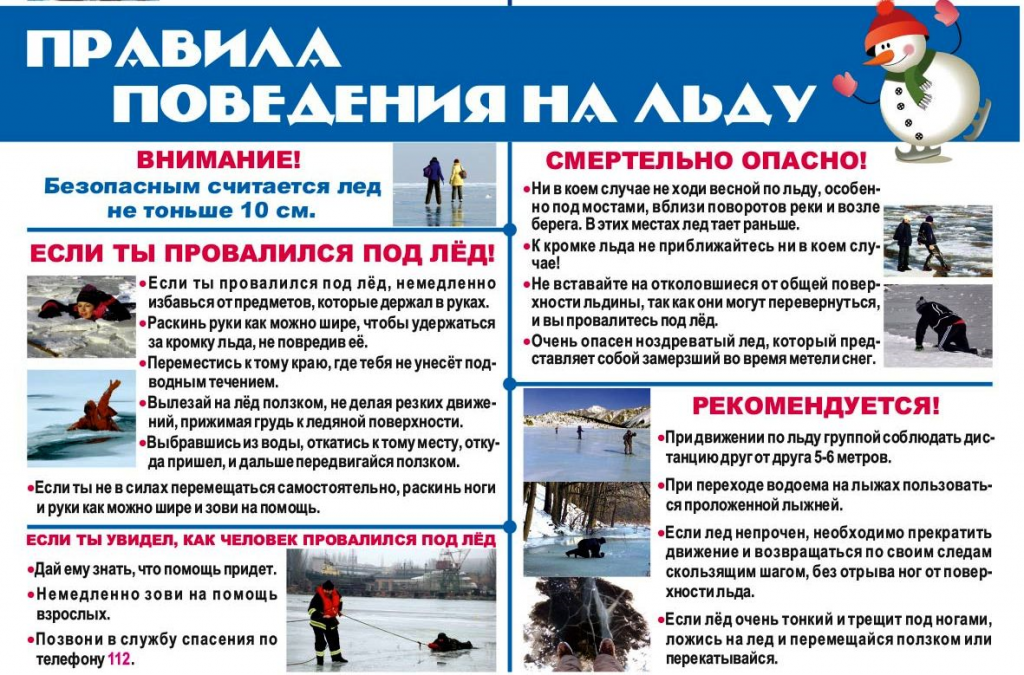 Соучредители газеты «Мухановские вести»: Администрация сельского поселения Муханово муниципального района Кинель-Черкасский Самарской области, Собрание представителей сельского поселения Муханово муниципального района Кинель-Черкасский Самарской области.Издатель Администрация сельского поселения Мухановомуниципального района Кинель-Черкасский Самарской областиГлавный редактор Калинчева Евгения БорисовнаАдрес редакции: Самарская обл., Кинель-Черкасский р-н, с. Муханово, ул. Школьная, 1В. тел.:2-33-48 Газета выпускается не реже одного раза в месяц.Газета распространяется бесплатно. Тираж газеты 110 экз. № 1 (521) от 11.01.2023